oulevard PTO Meeting Minutes January 14, 2015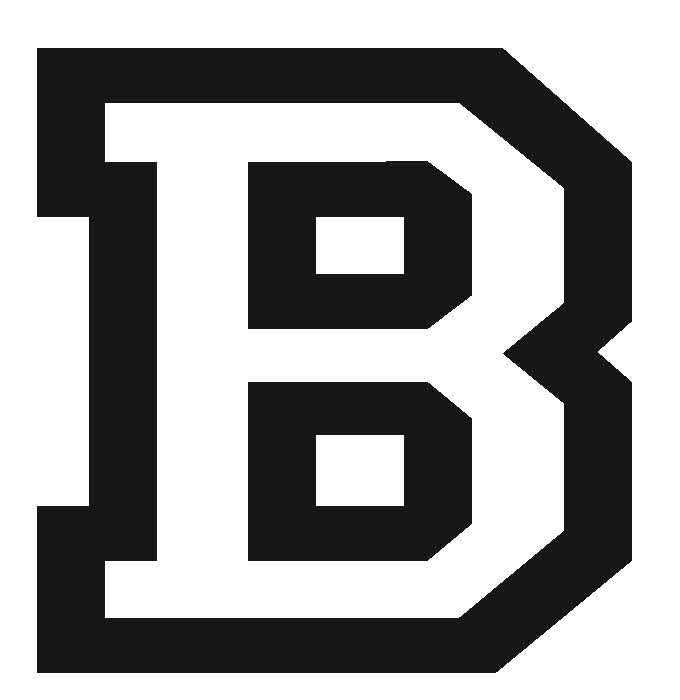 ______________________________________In Attendance: Beth Day, Traci Carpenter, Ramona Lowery, Tony Peebles, Erin Zelin, Naomi Hollander, Marcie Mennes, Stacey Hunter, Nicol Coxon, Barb Horrigan, Colleen Longo, Lauren Rollins, Victoria FaganCall to Order: Beth Day officially called the meeting to order at 7:04 PM.Approval of Minutes: November 19, 2014 meeting by Stacy Hunter and a second by Erin ZelinPrincipal’s Report- Colleen LongoMrs. Longo indicated that she is retiring and that this was a hard decision but a great time for a career change. She spoke with the 3rd & 4th grade students regarding the change. Mrs. Longo indicated that Boulevard has been the best place to be a principal and that she is both excited and sad. -The superintendent is setting up a search committee; Mrs. Longo encourages PTO members to get on the committee by sending an email of interest to her attentionIB self-study is underway and will continue until transitionParents will receive a survey monkey to provide parent inputNew principal must write a new 5 year IB plan.Mrs. Longo hopes to assist the new principal with the class list.Second round of MAP testing is underway and is going well so far.-reports will be generated in February that will help teachers see what methods are working as  well as the child’s needsTeachers Reports – Lauren (teacher rep)-Thanks for the PTO breakfast, all teachers were appreciative-Conferences are coming up for students via invite only if it is deemed by the teacher to be needed. Parents will be notified if a conference is to be scheduled 2/12 or 2/13.VP ReportsCommunication- Barb Horrigan-2/11 Valentine’s Day is upcoming, Barb Horrigan can be contacted if she needs to push info out to parents regarding planned activities for the day-3/9 upcoming book sale: the set up will be the Friday prior to the event. The committee will contact Mrs. Longo to determine the best space to utilize. Two Boulevard employees will be available to assist.Educational Enrichment- Naomi HollanderChess club went will and will resume, date TBD. Must identify a minimum of 2 volunteers that are able to take over the program for next year.Teacher appreciation breakfast went well and current chair, Anna Thornton, indicated that she will continue for the next 3 years.Book bunch is going well, with a total of 74 students. Was unable to do for the first graders because of the lack of volunteers.Science night upcoming 2/18, more info to follow. Math Night, Larry Baum indicated that he may take over.Financial Management- Nicol Coxon-Boutique sale will be completed again via advance orders-Shopping rewards: no complaints received from parents. Additional information forthcoming regarding AmazonSmile (the fundraising arm of amzon.com) once the tax ID and other information is made available to provide to amazon. Once the particulars are resolved, sign up information will be communicated to parents. Info so far: you do not have to be a Prime member to take advantages and you do not have to renew each year. Additionally, information will be provided to parents regarding all rewards options: Heinens, Target, Box Tops, etc.-financial VPs across the district met and brainstormed regarding fundraising ideas: pizza party for the class that brings in the most box tops, service project for 4th grade students to prepare the box tops since it is a very tedious tasks. Suggestion made to refer to the box top website since there is information available for fun activities to encourage students to participate in the process. Suggestion made to incorporate with curriculum. Suggestions made to send sheets home more frequently, perhaps monthly since they have only been sent home two times this year. Will determine best way to begin promoting. Boulevard staff member assisting with process this year is Naomi Loges. Suggestion made to add this as a task for a PTO parent.-Carnival co-chair is moving out of state thus assistance is needed to fill this gap. Suggestion made to reach out to Nicol’s new neighbor, Emily Mankowski. Games are over 15 years old thus a committee will be formed to determine games that should be repaired or retired. Suggestion made by Erin Zelin to consider renting games for the event. Nicol will develop a flier in an effort to garner committee volunteers to resolve.Outreach- Marcie Mennes-2/22 ice skating party at Thornton Park; will do a call for volunteers soon-Clap out: will be looking for volunteers soon. Suggestion was made to send a letter/flier out to all 4th grade parents to see if there is an interest.Parent Education & Advocacy – Beth reported for Angela Bailey-Sundahl- 2/6 international pot luck went wellTreasurer’s Report- Tony Peebles-Tony distributed a treasurers report for November 2014 – December 2014 (refer to report)- Treasurer reminder to use the proper forms to ensure reimbursements-Teacher discretionary funds will continue. The request process will need to be finalized. Via email, Lauren and Mrs. Longo will advise teachers that this will continue.President’s Report- Beth Day and  Kate Bennett-Kate is sick and but will be present at the next meeting-School District is buying 3 new incubators for the “3rd grade chick project” in hopes that a   greater success is achievedOld Business-The state changed their mind for the current group of students for the testing requirements. As a result, current 3rd graders will take the OAA plus the PARCC math assessment-Kate attended the PTO council meeting and will report out at the next meeting March 4, 2015-Nominating committee will meet soon, look for correspondence details soonNew Business: -Have PTO pay for RAZ kids for the four first grade classes so that teachers do not have to use    their discretionary funds to pay for the annual license fees requiredAdjournment:  8:21 PM